Mål kemi åk 6          
Ämnen runt omkring oss                                          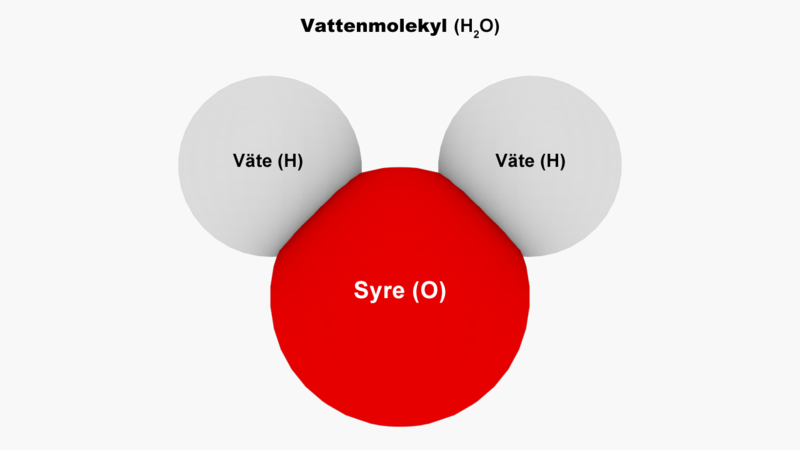   När vi har arbeta med detta arbetsområde ska du:   kunna förklara vad en atom och en molekyl är   veta vad ett grundämne är och ge exempel   veta vad en kemisk förening är och ge exempel
   veta att ämne har olika egenskaper   kunna berätta om kolets kretslopp i naturen   veta vad människan kan använda olika metaller till   kunna förklara hur man kan få fram metaller ur malmer   veta varför man återvinner några olika ämnen   kunna genomföra och dokumentera naturvetenskapliga undersökningarUndervisning   Gemensamma genomgångar och diskussioner
   Film   Instuderingsfrågor
   Arbete med ämnesspecifika ord och begreppBedömning   Diagnos, läxförhör och diskussioner    Genomförande och dokumentation av naturvetenskaplig undersökningÄmnesord     
 atom, bergart, biobränsle, dagbrott, fossila bränslen, fotosyntes, grundämne, 
gruva, kemisk förening, kretslopp, malm, mineral, molekyl, växthuseffekt, 
ädelmetall                                                                                                                                                                                